ПЛАН ЗАСТРОЙКИ КОМПЕТЕНЦИИ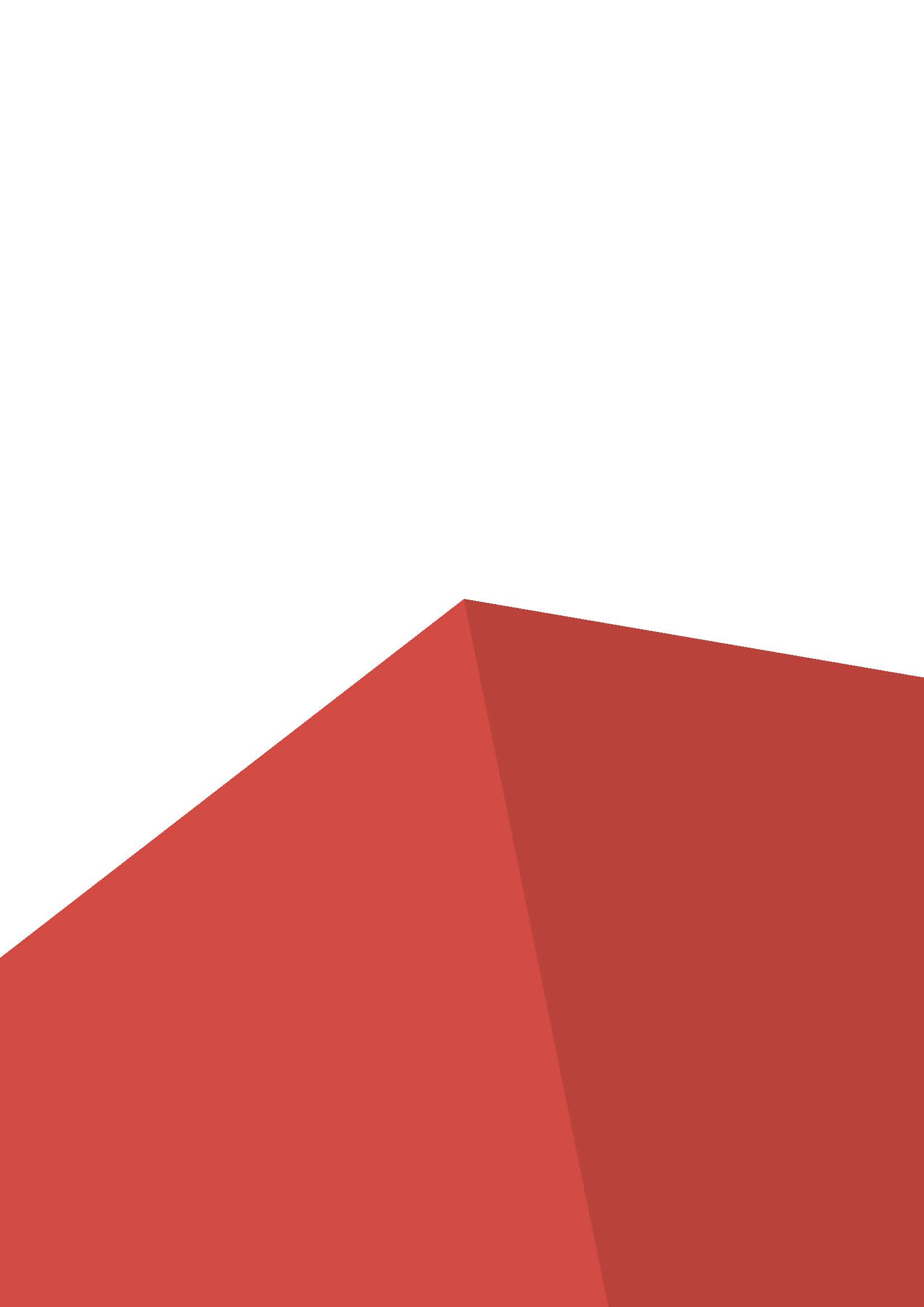  «Преподавание английского языка в дистанционном формате» 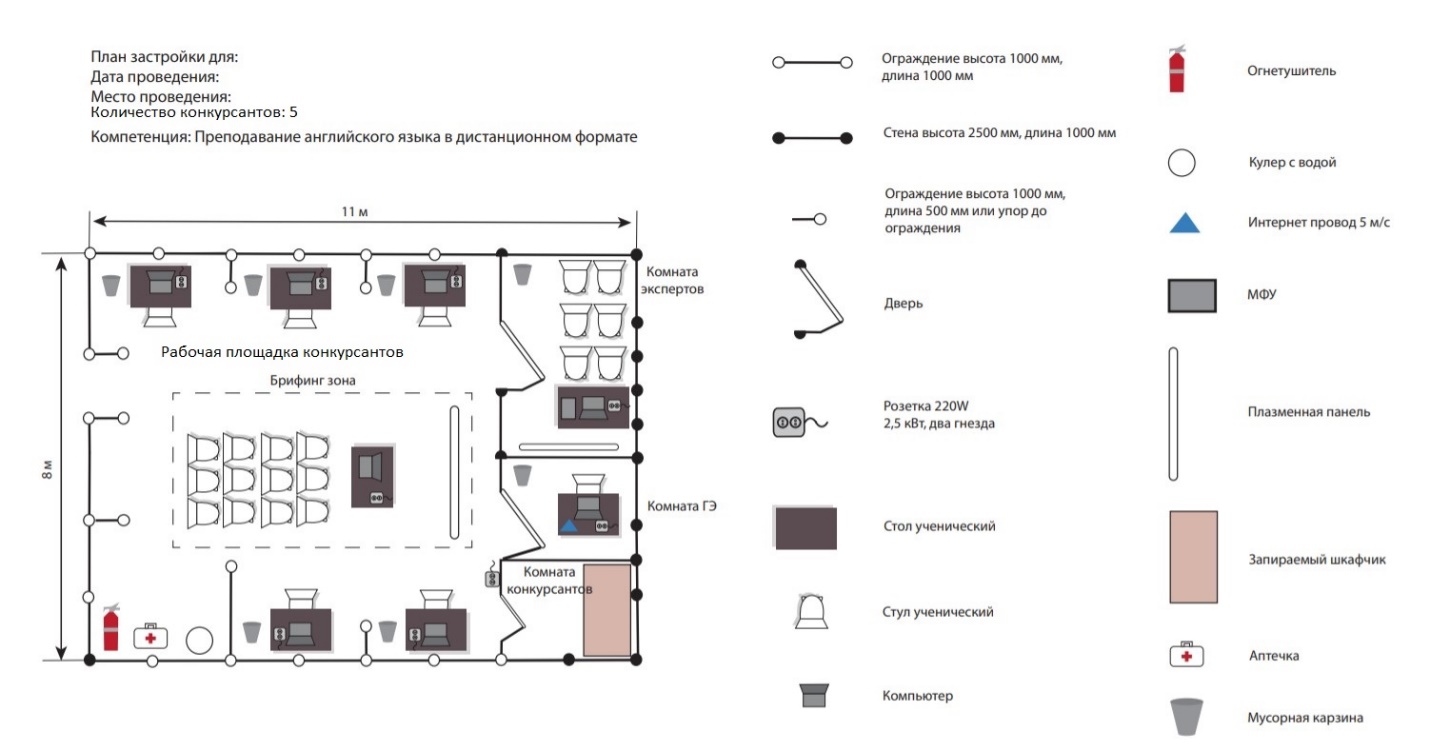 